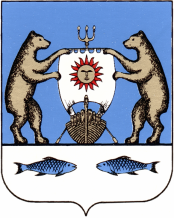 Российская ФедерацияНовгородская область Новгородский районАдминистрация Лесновского сельского поселенияПОСТАНОВЛЕНИЕот 05.10.2021 № 79д. ЛеснаяО внесении изменений в постановление от 19.05.2017 № 29 «Об утверждении Перечня автомобильных дорог общего пользования местного значения Лесновского сельского поселения»В соответствии с Федеральным законом от 06.10.2003 года № 131-ФЗ «Об общих принципах организации местного самоуправления в Российской Федерации», Федеральным законом от 08.11.2007 года № 257-ФЗ «Об автомобильных дорогах и о дорожной деятельности в Российской Федерации», Уставом Лесновского сельского поселенияПОСТАНОВЛЯЮ:Внести изменения в Перечень автомобильных дорог общего пользования местного значения Лесновского сельского поселения, утвержденный постановлением от 19.05.2017 № 29:Перечень автомобильных дорог общего пользования местного значения Лесновского сельского поселения изложить в прилагаемой редакции.2. Опубликовать настоящее постановление в периодическом печатном издании «Лесновский вестник» и разместить на официальном сайте Лесновского сельского поселения в информационной сети «Интернет» по адресу: http://www.lesnaya - adm.ru.Глава Лесновского сельского поселения				С.Г. КалиничевУтверждаю          Глава Лесновского сельского поселения_______________________ С.Г. Калиничев(в ред. пост. от 05.10.2021 № 79)ПЕРЕЧЕНЬавтомобильных дорог общего пользования местного значения Лесновского сельского поселения№п/пНаименованиеавтомобильнойдороги, адресИдентификацион-ныйномер автомобильнойдорогиГод ввода в экс-плуатациюПротя-женностьавтомо-бильнойдороги(м)Классикатего-рия авто-мобиль-ной дорогиВид покрытия№ и датасвидетель-ствао государст.регистрации(выписки из ЕГРН)Кадастровый номер12345671д. Лесная Д-149225826 ОП МП 001198015665асфальтобетонВыписка из ЕГРН от 28.02.2020 г.(номер и дата государственной регистрации права 53-53-10/032/2012-380 от 18.04.2012)53:110000000:63252д. Лесная проезд Д-2А49225826 ОП МП 0021965931,05асфальтобетон53-АБ № 413698 от 23.12.201453:11:1100112:11173д. Лесная проезд № 149225826 ОП МП 003198899,85асфальтобетон53 АБ- № 056300 от 23.04.201253-53-10/034/2012-334д. Лесная проезд № 249225826 ОП МП 0041988144,55асфальтобетон53- АБ № 056301 от 23.04.201253-53-10/034/2012-345д. Лесная проезд № 349225826 ОП МП 0051984143,95асфальтобетон53-АБ № 056302 от 23.04.201253-53-10/034/2012-356д. Лесная проезд № 449225826 ОП МП 0061988142,45асфальтобетон53- АБ № 056396 от 23.04.201253-53-10/034/2012-367д. Лесная проезд № 549225826 ОП МП 0071988105,85асфальтобетон53 –АБ № 056397 от 23.04.201253-53-10/034/2012-378д. Лесная проезд № 649225826 ОП МП 0081988130,55асфальтобетон53-АБ № 056398 от 23.04.201253-53-10/034/2012-399д. Лесная проезд № 749225826 ОП МП 0091988595,75асфальтобетон53-АБ № 056399 от 23.04.201253-53-10/034/2012-4010д. Лесная ул.60 лет СССР49225826 ОП МП 0101984-198810065асфальтобетон53-АБ № 056299 от 23.04.201253-53-10/034/2012-4211д. Лесная ул. Дружбы Народов49225826 ОП МП 0111988518,45асфальтобетон53-АБ № 056400 от 23.04.201253-53-10/034/2012-4112д. Леснаяул. Новгородская49225826 ОП МП 0121980210,05асфальтобетон53-АБ № 056054 от 18.04.201253-53-10/034/2012-37813д. Лесная проезд 849225826 ОП МП 0131980364,45асфальтобетон53-АБ № 056051 от 18.04.201253-53-10/034/2012-38114д. Лесная проезд 949225826 ОП МП 0141980343,05асфальтобетон53-АБ № 056062 от 18.04.201253-53-10/034/2012-38215д. Лесная проезд 1049225826 ОП МП 0151980242,05асфальтобетон53-АБ № 056050 от 18.04.201253-53-10/034/2012-38416д. Лесная проезд 1149225826 ОП МП 0161965232,05асфальтобетон53-АБ № 413701 от 23.12.201453:11:1100112:111617д. Лесная ул. Демидова49225826 ОП МП 0171980214,05асфальтобетон53-АБ № 056058от 18.04.201253-53-10/034/2012-38518д. Лесная ул. Полевая49225826 ОП МП 0181980380,05асфальтобетон53-АБ № 056057 от 18.04.201253-53-10/034/2012-37419д. Лесная ул. Садовая49225826 ОП МП 0191980256,25асфальтобетон53-АБ № 056053 от 18.04.201253-53-10/034/2012-37920д. Лесная, проезд к д.2 пл. Мира49225826 ОП МП 0211965186,05ПГС53-АБ № 413699 от 23.12.201453:11:1100112:111821«Новгород - Псков» у «Ташкентский»49225826 ОП МП 022__4005асфальтобетонВыписка из ЕГРН от 27.04.2020 г.(номер и дата государственной регистрации права 53:110000000:7256-53/036/2020-3 от 27.04.2020)53:0000000:725622д. Лесная, ул. Березовая49225826 ОП МП 02320214005ПГСВыписка из ЕГРН от 11.03.2021 г.(номер и дата государственной регистрации права 53:110000000:7256-53/036/2020-3 от 11.03.2021)53:11:1100108:321ИТОГО8 611,6